OSNOVNA ŠKOLA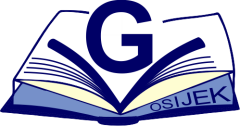 "GRIGOR VITEZ"Korčulanska 1 31000 Osijektel: 503 - 416, fax: 506 - 676, e-mail: skola@os-gvitez-os.skole.hr _________________________________________________________________PLAN UPISA DJECE ZA ŠKOLSKU 2024./2025. GODINUOBVEZNICI UPISAU prvi razred osnovne škole upisuju se djeca koja do 1. travnja 2024. godine imaju navršenih šest godina životaObveznici polaska u osnovnu školu, za školsku 2024./2025. godinu, su djeca  rođena u razdoblju od 1. travnja 2017. do 31. ožujka 2018. godine.REDOSLIJED OBAVEZA VEZANIH ZA UPIS:1. PREDUPIS (od 22. veljače do 31. ožujka 2024. godine):Temeljem dopisa koji je školama Osječko baranjske županije upućen dana 31. siječnja 2024. godine, obavještavamo roditelje o promjenama i novinama vezanim uz plan upisa djece u prvi razred.Po prvi puta, upisi djece u prvi razred, provodit će se elektroničkim putem, korištenjem Nacionalnog informacijskog sustava. Naime, u navedenom razdoblju roditelji preko poveznice https.//osnovne.e-upisi.hr/ trebaju podnijeti prijavu za upis svoga djeteta u prvi razred.Predupisi djece i prijava budućih polaznika prvoga razreda u školskoj 2024./2025. godini počinju dana 22. veljače 2024. godine i po novoj odluci, trajat će sve do 31. ožujka 2024. godine.Za učenike s već utvrđenim teškoćama, podatke u sustav može se unijeti već od 1. veljače 2024. godine.U sustavu, roditeljima će biti vidljivi opći podatci o djetetu, a zadatak je roditelja da u sustav unesu podatke odnosno mogućnosti koje im se u sustavu nude, primjerice upisuje li se dijete redovno u školu, upisuje li se u školu kojoj ne pripada prema upisnom području, hoće li se za dijete tražiti odgoda upisa u prvi razred, ima li dijete već utvrđene poteškoće u razvoju.Prijave u sustav vrše se putem sustava e-Građani. Ukoliko roditelji ne budu mogli pristupiti aplikaciji, obratite se školi koja će prijavu izvršiti umjesto roditelja.Ukoliko dijete ima već utvrđene poteškoće u razvoju molimo roditelje da o tome obavijeste Školu prilikom predupisa kako bismo dogovorili raniji termin utvrđivanja psihofizičkog stanja (testiranja). 2. PRIJAVE KOD LIJEČNICE ŠKOLSKE MEDICINE:	Prijave za testiranje kod liječnice školske medicine započinju nešto kasnije. Prijave i rezervacija termina za pregled odrađuje se putem aplikacije www.terminko.hr. U navedenoj aplikaciji, a koja će biti aktivna početkom mjeseca ožujka, roditelji sami odabiru termin testiranja te u vezi toga, više ne moraju telefonski ili osobno kontaktirati našu liječnicu školske medicine.3. DOGOVOR SA STRUČNOM SLUŽBOM ŠKOLE O TERMINU UTVRĐIVANJA PSIHOFIZIČKOG STANJA DJETETA DORASLOG ZA UPIS („TESTIRANJA“):Od dana 18. ožujka 2024. godine roditelji/skrbnici mogu kontaktirati Školu (pedagoga) kako bi dogovorili točan termin (nadnevak i vrijeme) testiranja učenika. Termin testiranja može se dogovoriti putem maila davor.buljan@skole.hr  ili putem telefona 626-674 .4. UPIS UČENIKA U 1. RAZRED (10. i 11. lipnja 2024. godine)	U dane 10. i 11. lipnja 2024. godine (ponedjeljak i utorak) u vremenu od 8.00 – 12.00 i od 16.00 – 19.00 sati vršit će se upisi učenika u 1. razred. Upisi će se vršiti u prostorijama škole.DODATNE NAPOMENE:roditelji/skrbnici čija djeca iz određenih razloga neće pohađati OŠ „Grigor Vitez“, a nalaze se na upisnom području škole i dobili su poziv za predupis također se trebaju javiti u školu kako bismo ih evidentirali i uputili na daljnje korakeiznimno, na zahtjev roditelja/skrbnika i na prijedlog stručnog povjerenstva za dijete koje do kraja tekuće godine navršava šest godina, roditelj može podnijeti zahtjev za uvrštavanje u popis za prijevremeno utvrđivanje psihofizičkoga stanja djeteta najkasnije do 31. ožujka 2024. godine. Prijevremeni upis odobrit će se djetetu koje postigne prosječne rezultate u odnosu na drugu djecu školske obveznike koji su pristupili postupku utvrđivanja psihofizičkog stanja za upis u prvi razred osnovne škole. Ured će odbiti zahtjeve roditelja za prijevremeni upis djeteta koje do kraja tekuće godine ne navršava šest godina životaroditelj/skrbnik koji želi odgoditi upis djeteta u osnovnu školu  za jednu školsku godinu iz opravdanih razloga, također mora prijaviti dijete za pregled, i tek nakon provedenog postupka utvrđivanja psihofizičkog stanja djeteta stručno povjerenstvo podnosi zahtjev za odgodu upisa u prvi razred Upravnom odjelu za obrazovanje i mlade Osječko – baranjske županije ili nadležnoj ispostavi Uredaobrasci zahtjeva za prijevremeni upis ili odgodu upisa roditelji/skrbnici mogu dobiti kod školskog pedagoga, liječnika Školske medicine (nakon obavljenih pregleda) ili na WEB stranici Upravnog odjela za obrazovanje i mlade Osječko baranjske županijesve dodatne informacije o upisu možete dobiti u OŠ „Grigor Vitez“ U Osijeku, 24. siječnja 2024. godinePedagog škole: Davor Buljan, prof.